Dyslexia -Help at home Suggested resources to accompany on-line PowerPoint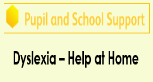 There is no single ‘right’ way to support your child at home. A child or young person with dyslexia needs a boost to their self-confidence before they can learn to overcome their difficulties.  Your child may have already experienced failure and may feel that they don’t believe they are capable of learning. To re-establish self-confidence, we need to provide the opportunity to succeed and give praise for small achievements. 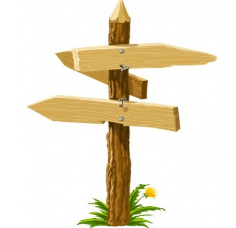 Most importantly, good mental health and wellbeing is crucial!  Where there are difficulties around tasks at home, please talk to your child’s school around any support or adjustments that might help. Although the majority of these resources are purchasable many provide inspiration for creating your own support materials for freeVisual Supporthttps://www.thedyslexiashop.co.uk/visual-schedule-boards.htmlExample of a task management board: https://www.languageforlearning.co.uk/shop/Foundation-Stage-and-Key-Stages-1-and-2/Visual-Support/TMB4Stay OrganisedExamples of resources to support: https://www.ryman.co.uk/blog/revise-with-colourBreak Up The Task!Examples of a resource to support:https://www.tts-group.co.uk/multi-size-desktop-sand-timers/1004824.htmlStep by Step GuideExample of support for task planning:https://www.tes.com/teaching-resource/the-student-lesson-plan-6374004Dyslexia Friendly TextsWaterstones and Dyslexia Action have produced a guide to choosing dyslexia friendly books. There is also a suggested reading list. This leaflet can be downloaded. www.dyslexiaaction.org.uk/uploads/DyslexiaGuide.pdf Don’t Forget!Suitable for all ages! An example of a resource to support introduction or re-visiting of vocabulary.  https://www.languageforlearning.co.uk/shop/Key-Stages-3-and-4/Vocabulary/UMW8Just right books!An example of a resource to support :https://www.tes.com/teaching-resource/just-right-book-11147289Help with structure 
An example of a frame for support:https://www.primaryresources.co.uk/english/pdfs/newspaper_framework.pdfNo pens….or even pencils!
Suggestions for when you put down the pen! https://ican.org.uk/no-pens-day-wednesday/Listen!Suggestions around a different way to access textshttps://www.dyslexia.uk.net/assistive-technology/assistive-technology-reading-writing-spelling/audio-books-ebooks/https://ttsreader.com/Hope these resources support or prompt ideas to create your own!It is not intended that all these suggestions should be implemented all at the same time. With reference to the continued development of your child’s self-esteem and self-confidence it is vital to keep academic pressures and demands at a level where they can see themselves achieving them. PSS can give further support and advice to you and your child’s school regarding any of the recommended strategies.